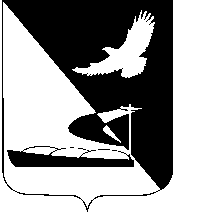 АДМИНИСТРАЦИЯ МУНИЦИПАЛЬНОГО ОБРАЗОВАНИЯ«АХТУБИНСКИЙ РАЙОН»ПОСТАНОВЛЕНИЕ02.03.2017          						                                          № 99О внесении изменений в  Порядок расходования субсидии  из бюджета Астраханской области на софинансирование расходов на оплату труда работников МБУ «Централизованная бухгалтерия управления образованием администрации МО «Ахтубинский район»	Руководствуясь  постановлением Правительства Астраханской области от 25.09.2014 № 402-П «О государственной программе «Развитие образования Астраханской области», администрация МО «Ахтубинский район» 	ПОСТАНОВЛЯЕТ:Внести изменения в Порядок расходования субсидии из бюджета Астраханской области на софинансирование расходов на оплату труда работников МБУ «Централизованная бухгалтерия управления образованием администрации МО «Ахтубинский район» (далее – Порядок), утвержденный постановлением администрации МО «Ахтубинский район» от 24.12.2015             № 1389 «Об утверждении Порядка  расходования  субсидии  из бюджета Астраханской области  на софинансирование расходов на оплату труда работников  МБУ «Централизованная бухгалтерия управления образованием администрации МО «Ахтубинский район», изложив п.5 Порядка в новой редакции:  «5. Субсидия зачисляется в бюджет МО «Ахтубинский район» и отражается в его доходной части.».2. Отделу информатизации и компьютерного обслуживания администрации МО «Ахтубинский район» (Короткий В.В.) обеспечить размещение настоящего постановления в сети Интернет на официальном сайте администрации МО «Ахтубинский район»  в разделе «Документы» подразделе «Документы Администрации» подразделе «Официальные документы».   3. Отделу контроля и обработки информации администрации                 МО «Ахтубинский район» (Свиридова Л.В.) представить информацию в газету «Ахтубинская правда» о размещении настоящего постановления в сети Интернет на официальном сайте администрации МО «Ахтубинский район» в разделе «Документы» подразделе «Документы Администрации» подразделе «Официальные документы».Глава муниципального образования                                                В.А. Ведищев